Portarlington Cricket Club- Season 2020-2021
CODE of CONDUCT: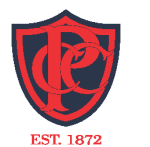 Our Club is committed to maintaining the highest possible standards of both behaviour and conduct and extends to all players, members, team officials, and spectators, and covers training, match days, and all club endorsed social functions.                                                                             This Code aims to set out the minimum standards for any person involved in cricket.                                    52 (i) Overview:Act within the rules and spirit of cricket.Promote fair play over winning at any cost.Encourage and support opportunities for people to learn appropriate behaviours and skills. Support opportunities for participation in all aspects of cricket.Treat each person as an individual.Show respect and courtesy to all involved in cricket.Respect the rights and worth of every person regardless of age, race, gender, ability, cultural background, sexuality, or religion.Respect the decisions of officials, coaches, and administrators.Display appropriate and responsible behaviour in all your actions.Display responsible behaviour in relation to alcohol and other drugs.Act with integrity and objectivity, and accept responsibility for your decisions and actions.Ensure your decisions and actions contribute to a safe and harassment-free environment.Do not tolerate abusive, bullying, or threatening behaviour.Do not use any form of social media to bring the club into disrepute with comments that are not in the best interests of the player, club officials, supporters, umpires, spectators, opposition players, and their support crew. (The club does not condone the use of any form of social media, however, caution must be taken as to the material that YOU post on these sites.)52 (ii) Players:Give your best at all times.Participate for your own enjoyment, and contribute to the success of your team.Play by the rules and show respect for opposition players, coaches, and their officials.52 (iii) Coaches/Captains:Place the safety and welfare of the players above all else.Assist each player to reach their potential and goals, and encourage them with positive and constructive feedback.Ensure all players participate, regardless of their race, gender, ability, cultural background, sexuality, or religion.Be consistent, impartial, and objective when making decisions.Address unsporting behaviour and promote respect for opposition players and officials.52 (iv) Executive & Committee:Ensure quality supervision and instruction for players.Support coaches and officials to improve their skills and competencies.Act honestly, in good faith, and in the best interests of the ClubConduct Club responsibilities with due care, competence, and diligence.52 (v) Parents:Encourage your child(ren) to participate, do their best and enjoy the game.Focus on your child(ren)s effort and performance, rather than winning or losing.Never ridicule or berate a child(ren) for making a mistake or losing a match.Assist the coaches or officials at training and at matches.Show appropriate behaviour and respect for players and officials, both from your club as well as the opposition club.52 (vi) Spectators:Respect the effort and performances of players and officials from both competing clubs.Reject the use of harassment, bullying, and violence in any form, whether by other spectators, coaches, officials, or players.52 (vii) Penalties :                                                                                                                                                              The Executive & Committee have the power to -                                                                                                                                                             (a) Require a player / member to submit an apology, either verbal or written within a specified time.                                                                                                                                                        (b) Reprimand, suspend, or fine any player / member who contravenes any of the laws of this code.                                                                                                                                                            (c) Suspend club membership for a period of time, or terminate the membership, in the event of a gross misconduct charge against any player / member. 52 (viii) Procedure for Appeal:                                                                                                                                               (a) Any player / member has the right to an appeal for a review of the penalty imposed by the Executive & Committee.                                                                                                                                       (b) The appeal MUST be lodged in writing, either handwritten or emailed, (but not verbally given to any of the Executive or Committee), within 14 days of being notified of the penalty imposed.                                                                                                                                                           (c) The decision of the Executive & Committee shall be final and binding in all cases reported to them.SPIRIT of CRICKET:53. Cricket is a game that owes much of its unique appeal to the fact that it should be played not only within its Laws but also within the Spirit of the Game. Any action which is seen to abuse this spirit causes shame to the game itself. The major responsibility for ensuring the spirit of fair play rests with both the Captains and the Players.